*  17  *Judith, la viuda salvadoraEs la protagonistadel libro bíblicoque lleva su nombrey representa a la mujer inteligente,piadosa  y valiente,que salvó a los judíos de Betuliaen una de las invasiones de Nabucodonosorver Libro de Judith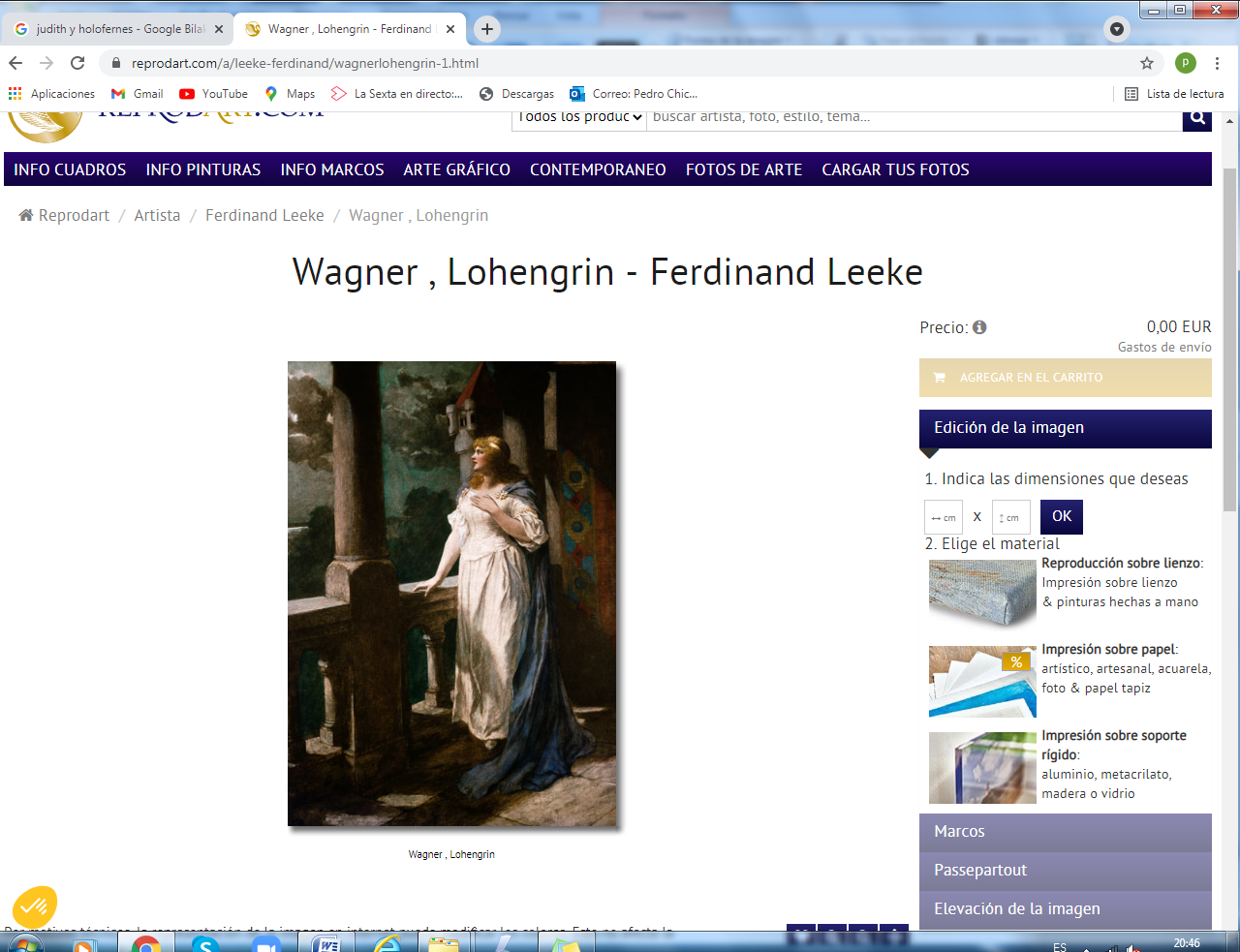 Kuka.se llamaba la niña sabia y activaque vivia en un poblado de montaña peruanay que vio en Judith una valiente luchadora entre montañasEs lo que ella quiere imitar1 - - - - - - - - - - - - - - - - - - -  Campaña de Nabucodonosor contra los israelitas   En la época más gloriosa del Rey de Babilonia, organizó diversas campañas que llegaron hasta las tierras de los judíos. Uno de sus generales tenía por misión conquistar las montañas del norte. Betulia es una ciudad simbólica, rodeada de murallas y situada en un ambiente montañoso. El general Holofernes tomó posición en los alrededores de Betulia que quedaba sitiada sin remedio. Les envió mensajes de rendición a sus dirigentes. Y los habitantes de Betulia pidieron ayuda a Jerusalén que no podia llegar.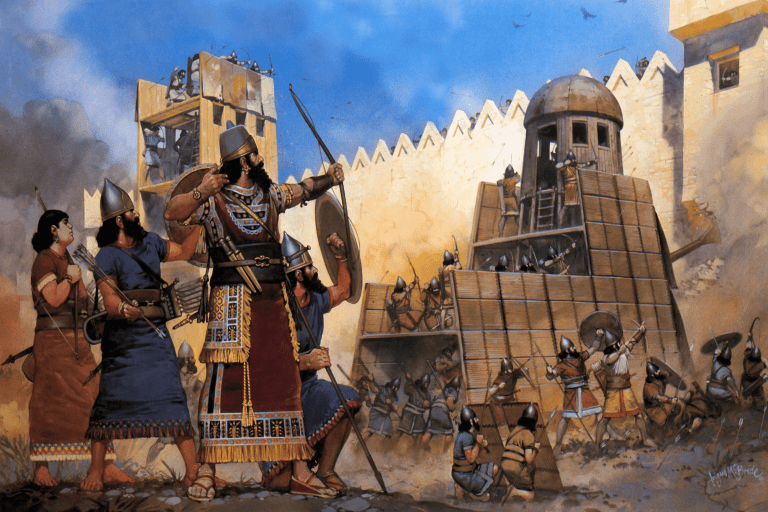 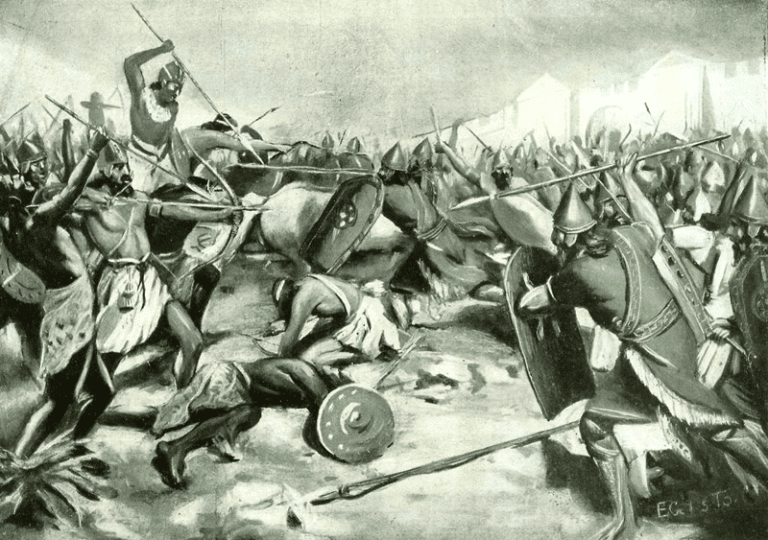    Kuka no cree que puedan existir tantos soldados juntos, tal como se dibuja en la primera página. Ella, que conoce las montañas, dijo que, si el terreno no es llano, no pueden juntarse tantos soldados,2 - - - - - - - - - - - - - - -   Holofernes pone sitio a Betulia, ciudad utópica y montañosa    La ciudad de Betulia fue invitada a rendirse, pero es algo que la ciudad no puede hacer, pues están orando y organizando la defensa. Holofernes consulta a reyes aliados y Ajior, general de los amonitas, le advierte que los judíos son invencibles si tienen a su Dios de su parte por haber sido fieles a su ley divina. Hablaba por experiencia.     Holofernes se irrita al oírle y manda que le entreguen a los vigilantes de Betulia, y le avisa que, por haber dudado de su fortaleza, le matará apenas entren sus tropas en la ciudad.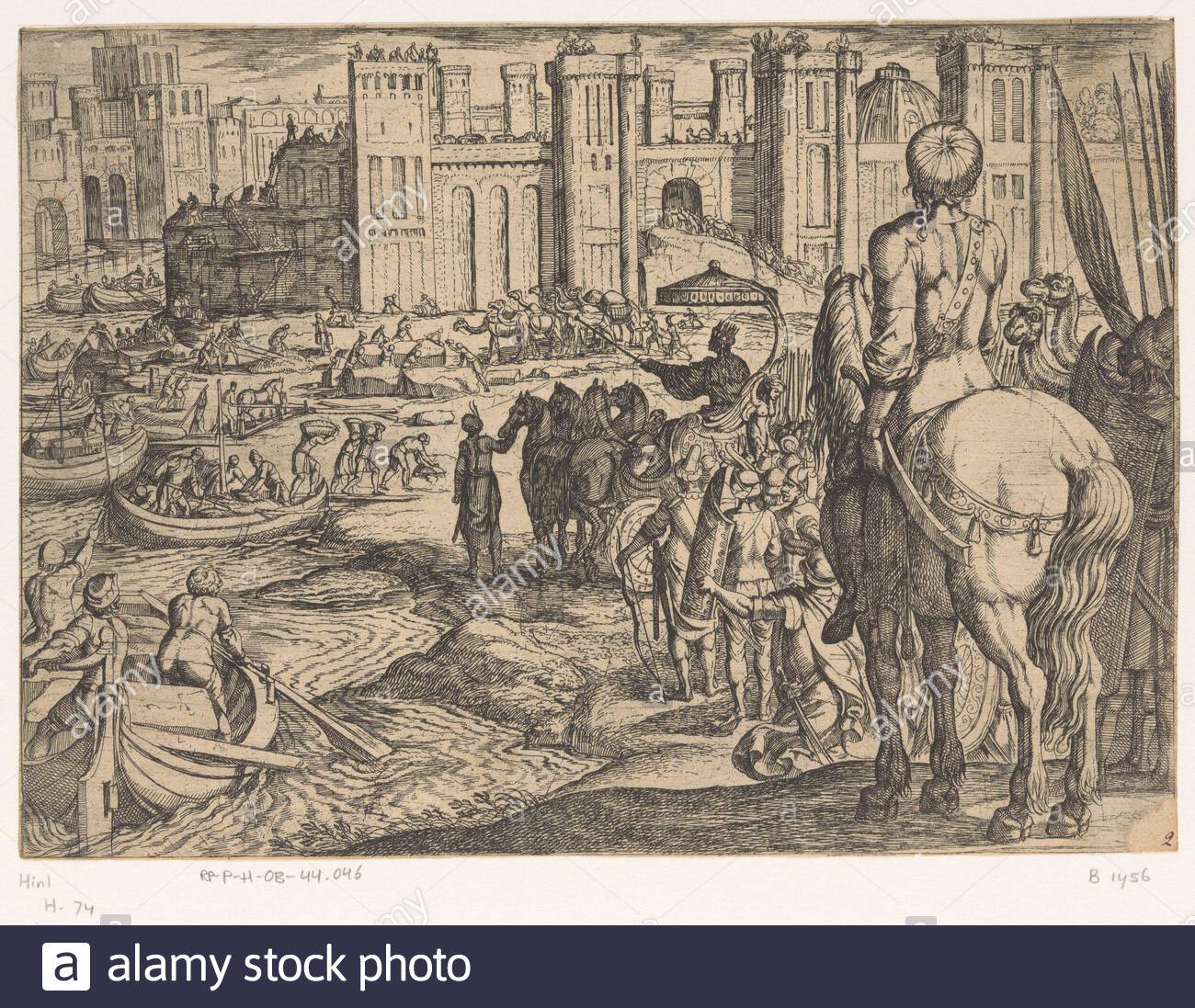 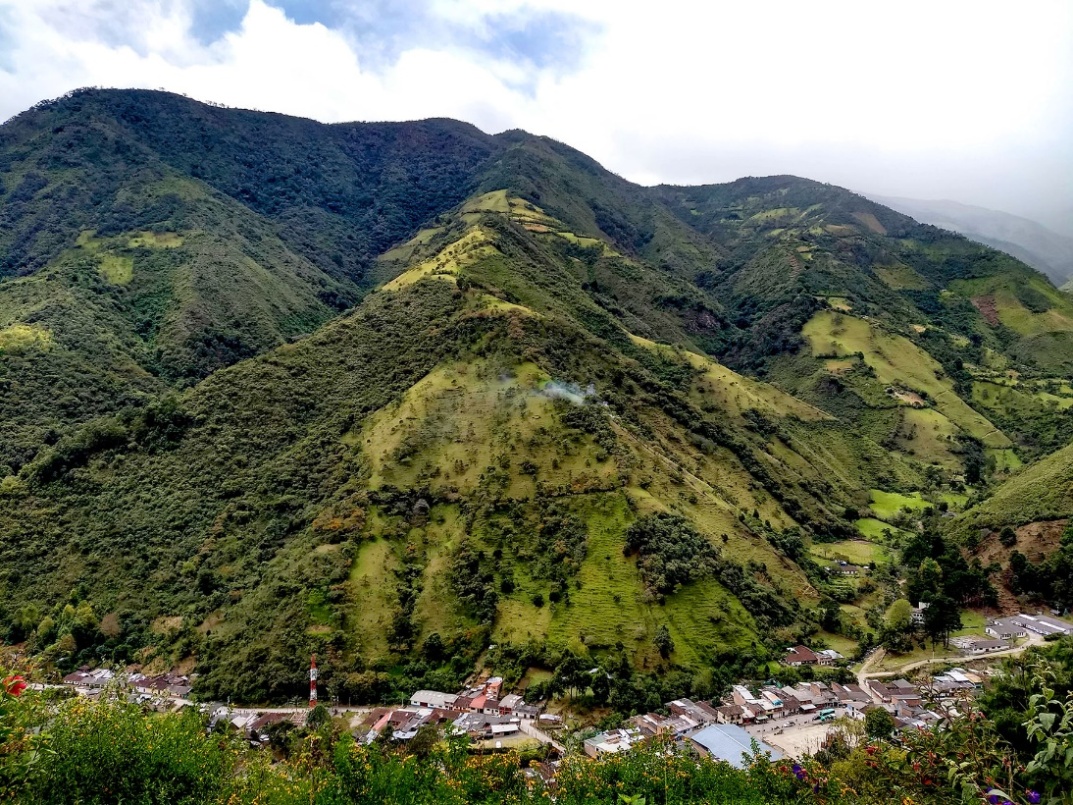    Kuka mira con cierto gozo las montañas, pues son como aquellas en las que ella vive. Pîensa que un ataque en esas montañas es muy duro. Y que la defensa es muy segura. ¿Se atreverán los babilonios de Holofernes al ataque? Ellos se jactan de valientes y van a condenar a muerte a todos los habitantes por haberse resistido a sus tropas.3- - - - - - - - - - - - - - - -  En Betulia todos se preparan para la batalla   Y los habitantes de Betulia envían mensajes a Holofernes para que abandone el sitio, pues Yaweh le castigará si persiste en el intento de conquistar la ciudad. Hasta ese deseo de acuerdo ofende a Holofernes, que pretende dominar la ciudad por el hambre, dado que sus murallas son altas y difíciles para ser superadas por sus soldados.    El soberbio general desafía a los judíos, que no se rinden ante sus demandas y preparan la defensa. Todos ellos serán asesinados por no haberse rendido como han hecho los demás pueblos. Son las órdenes y las amenazas de Holofernes.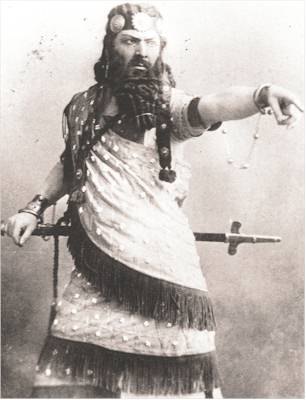 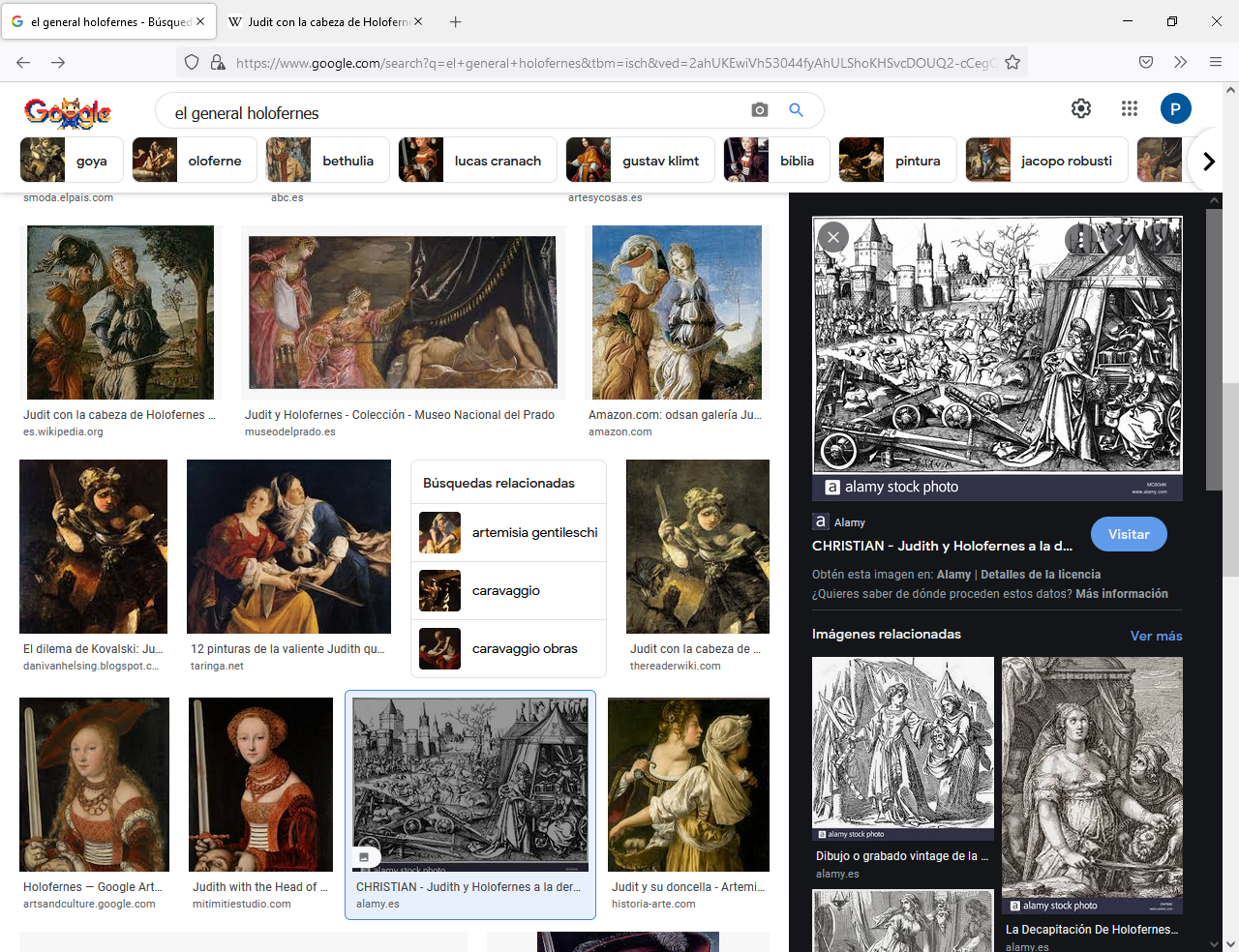  - - - - - - - - - - - - - -- Judith decide actuar a y cumplir un plan atrevido    Discute con los directivos de la ciudad, que no entienden que una mujer débil pueda salir ella sola a luchar con los atacantes. Judith pide que todos eleven oraciones al cielo, pues ella no irá sola, sino que Yaweh irá con ella.  Ante su decisión. no tienen los jefes más remedio que dejarla salir.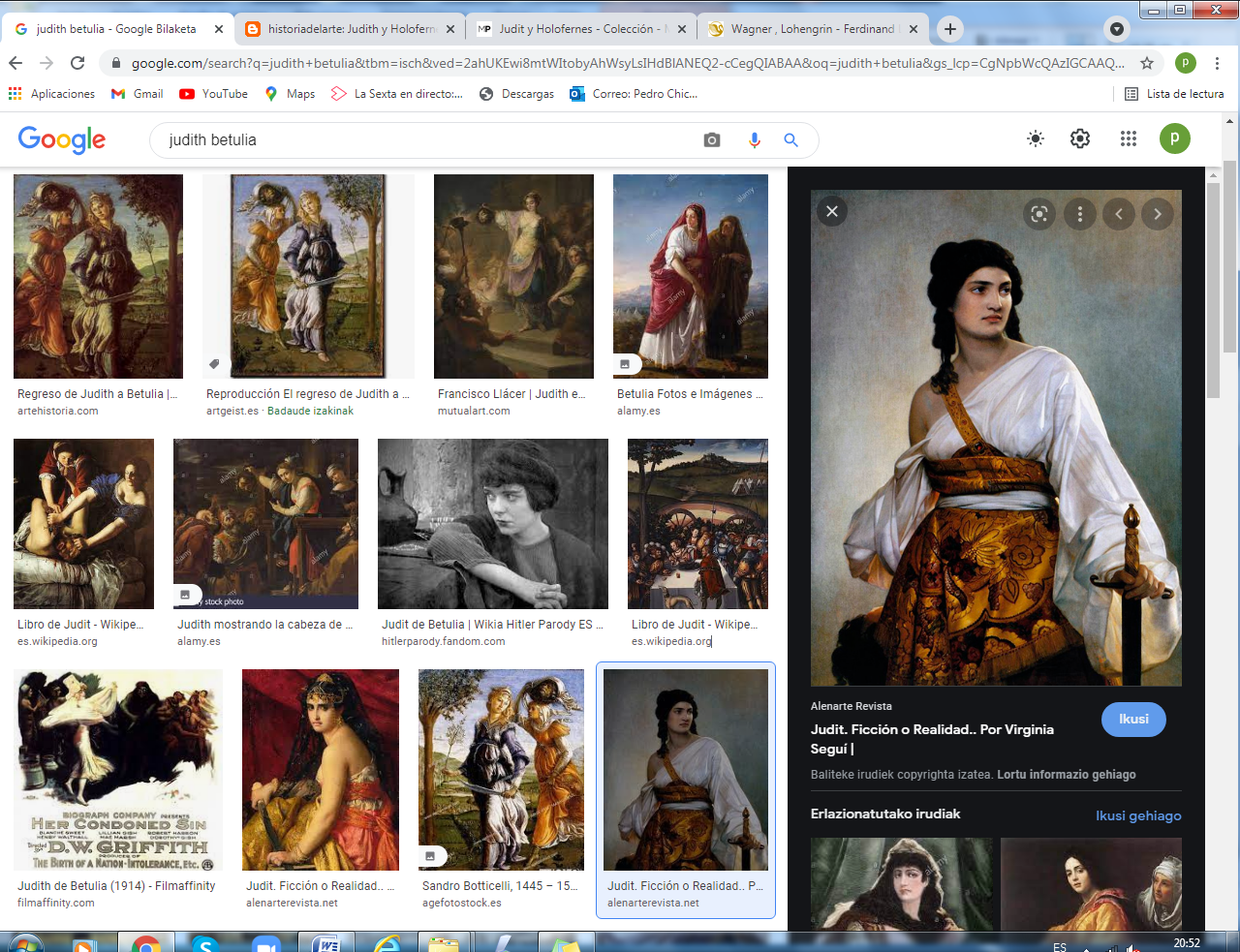 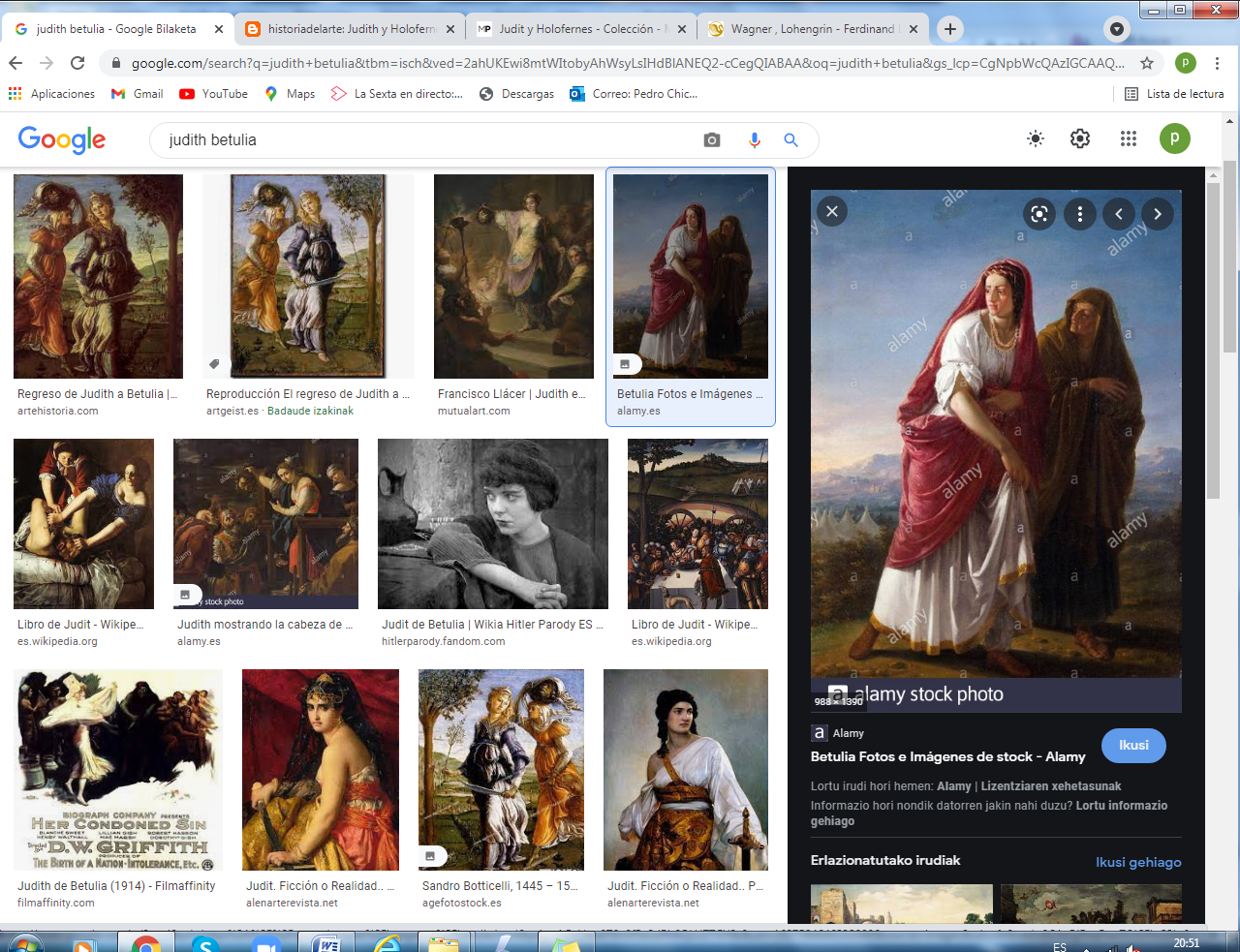 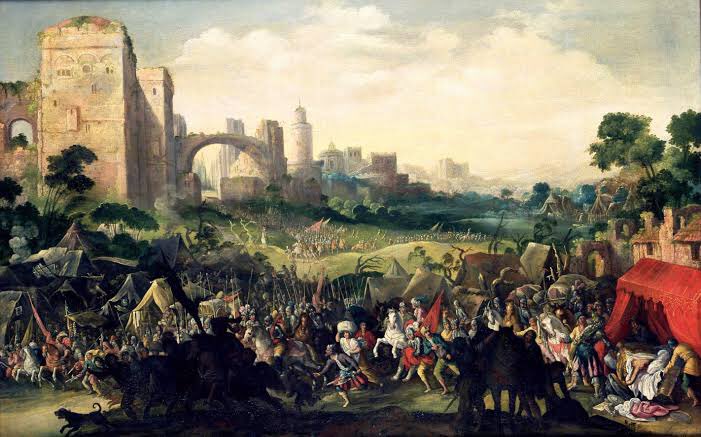    Kuka sigue muy atenta a lo que dice Judith, pues es una aventura peligrosa el salir donde están los soldados enemigos, que desprecian a las mujeres y están esperando el ataque para matarlas a todas y aumentar el botín que ya llevan acumulado.5  - - - - - - - - - - - - - - - - -   Plan de Judith de ir al campamento enemigo   Sin armas, pero con la fe en Dios, Judith sale con su criada por la puerta de las murallas y pronto los soldados babilonios detienen a las dos mujeres y las llevan ante el General Holofernes.  A  quien dicen que la ciudad se va a entregar, pues no cumple con las leyes de su Dios y ellos lo saben. Holofernes la cree y la da permiso para entrar y salir del campamento sin que nadie las moleste hasta que se dé la batalla.   Holofernes se prendó de esta decidida y bella mujer y la invitó a que viera desde fuera como iba a entrar en Betulia. Judith le dijo que había salido porque sabía que él era muy buen general y siempre vencedor. El ingenuo general todo se lo creyó, viniendo de una mujer tan sabia y bella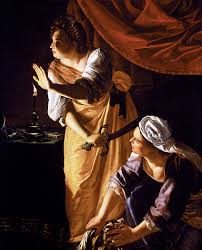 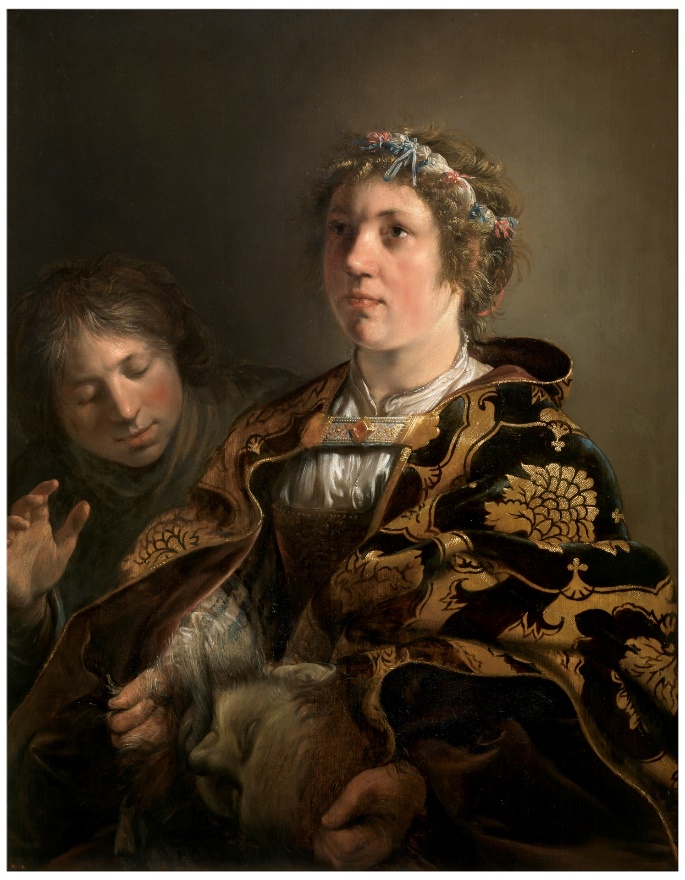 Las dos mujeres pensaban una cosa. Era un plan arriesgado. Y Holofernes pensaba otra, y creía que, teniendo tantas tropas, él vencería y haría con Judith lo que quisiera. Pero eran más sabias ellas que Holofernes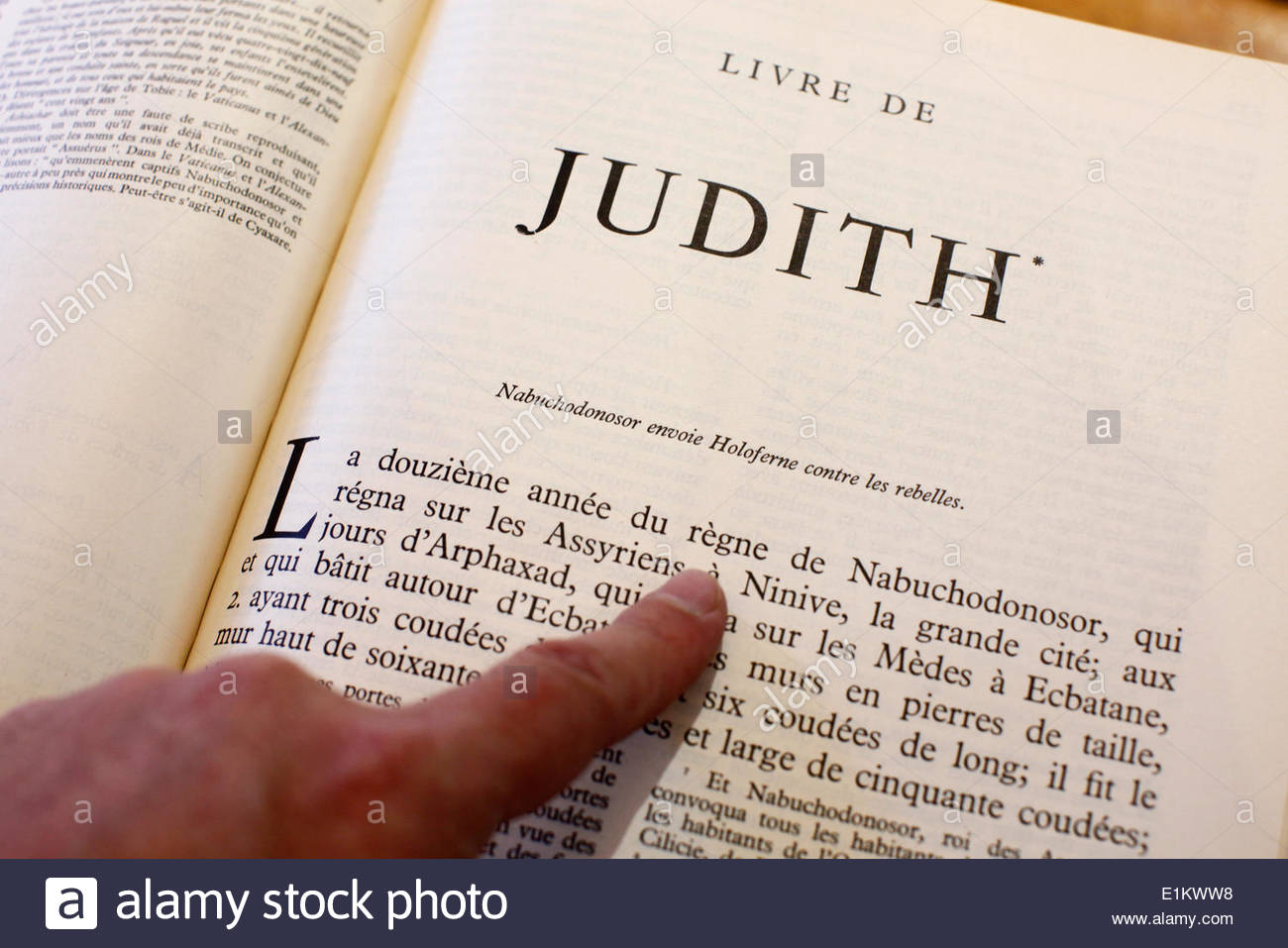 6- - - - - - - - - - - - - - - - - Holofernes se prenda de ella y cavila como conquistarla    La da todas las facilidades en su campamento. Y la da autorización para comer de los alimentos que ellas han traído y de salir al amanecer a rezar a su Dios, para que el ejército babilonio cumpla su cometido. Todos los soldados las respetan y no las dicen nada de lo que los soldados babilonios decían a las mujeres.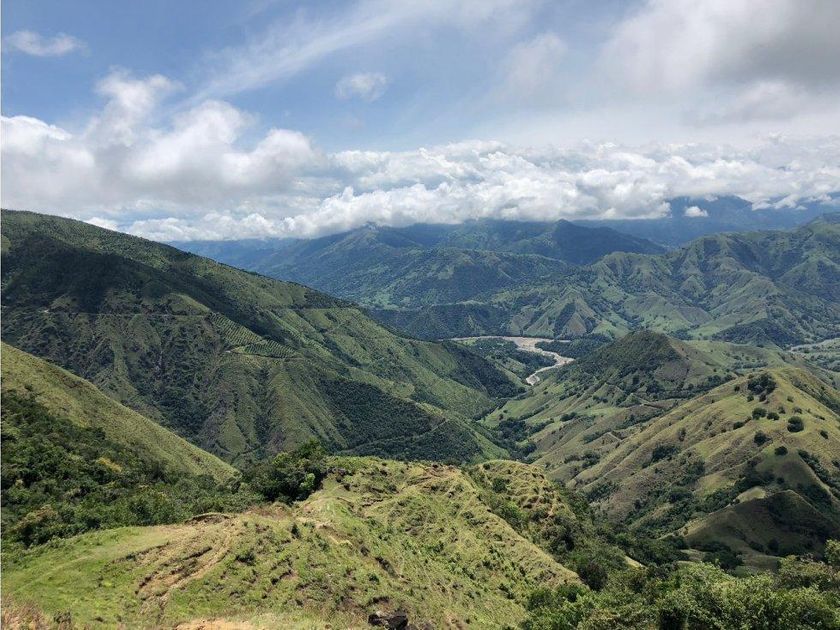 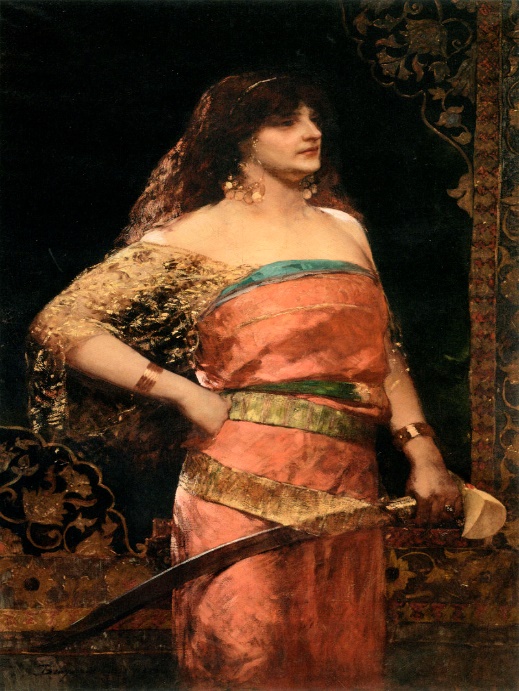 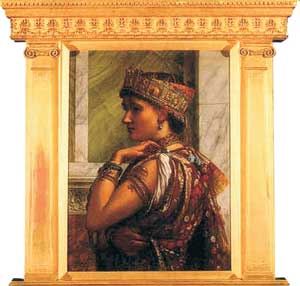     Judith le sigue la corriente y durante dos amaneceres salen a rezar fuera y comen de las alimentos puros que ellas han traído. Al segundo día por la tarde Nabucodonosor piensa tener una comida en honor de sus soldados y convida a las dos mujeres. Nabucodonosor se mostró seguro de su victoria.  ¿ Qué irá a pasar?, pensaba Kuka. Un general con un ejército ante una batalla al día siguiente. ¿Qué será lo que trama Judith o a qué peligro se expone?7- - - - - - - - - - - - - - - -   La fiesta del encuentro y la noche del final     Al tercer día Holofernes pensaba el ataque. Dio el banquete con sus jefes de tropa y asisten las dos mujeres, que siguen alabando al general por su generosidad. Holofernes bebe mucho y convierte el festíín en un homenaje, pidiendo a Judith que vaya a su tienda llena de riquezas y que duerma esa noche allí. Judith aparenta consentir y en la noche, enseguida Holofernes, que ha bebido mucho, duerme y Judith cumple su plan...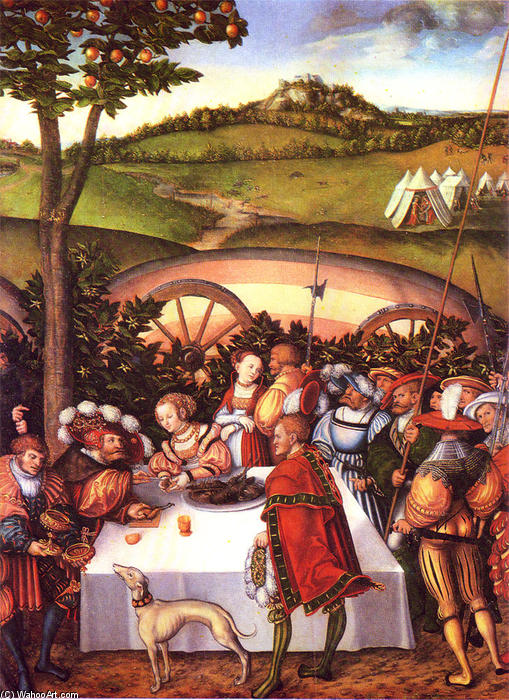     Kuka supone que Judith espera un milagro del cielo, porque dos mujeres solas en medio de tantos soldados no pueden hacer nada... Se acuerda que Judith dijo, que no iba ella sola, sino que Yaweh les acompañaba...     8  - - - - - - - - - - - - - - - -  Degüello de Holofernes con su misma espada   Bebido como estaba, Holofrnes se quedó dormido. Con la misma espada de Holofernes y con ayuda de su criada, Judith cortó la cabeza a Holofernes. La fortaleza de Judith era grande, pues había pedido a Dios que la ayudara a no cometer ningún acto malo, pero que la ayudara a matar al invasor de su pueblo, que es un acto bueno.      Al amanecer salen las dos mujeres llevando en su manto escondida la cabeza de Holofernes. Ya no van al campo a rezar, sino corriendo hacia la muralla para avisar a su pueblo lo que acaban de realizar.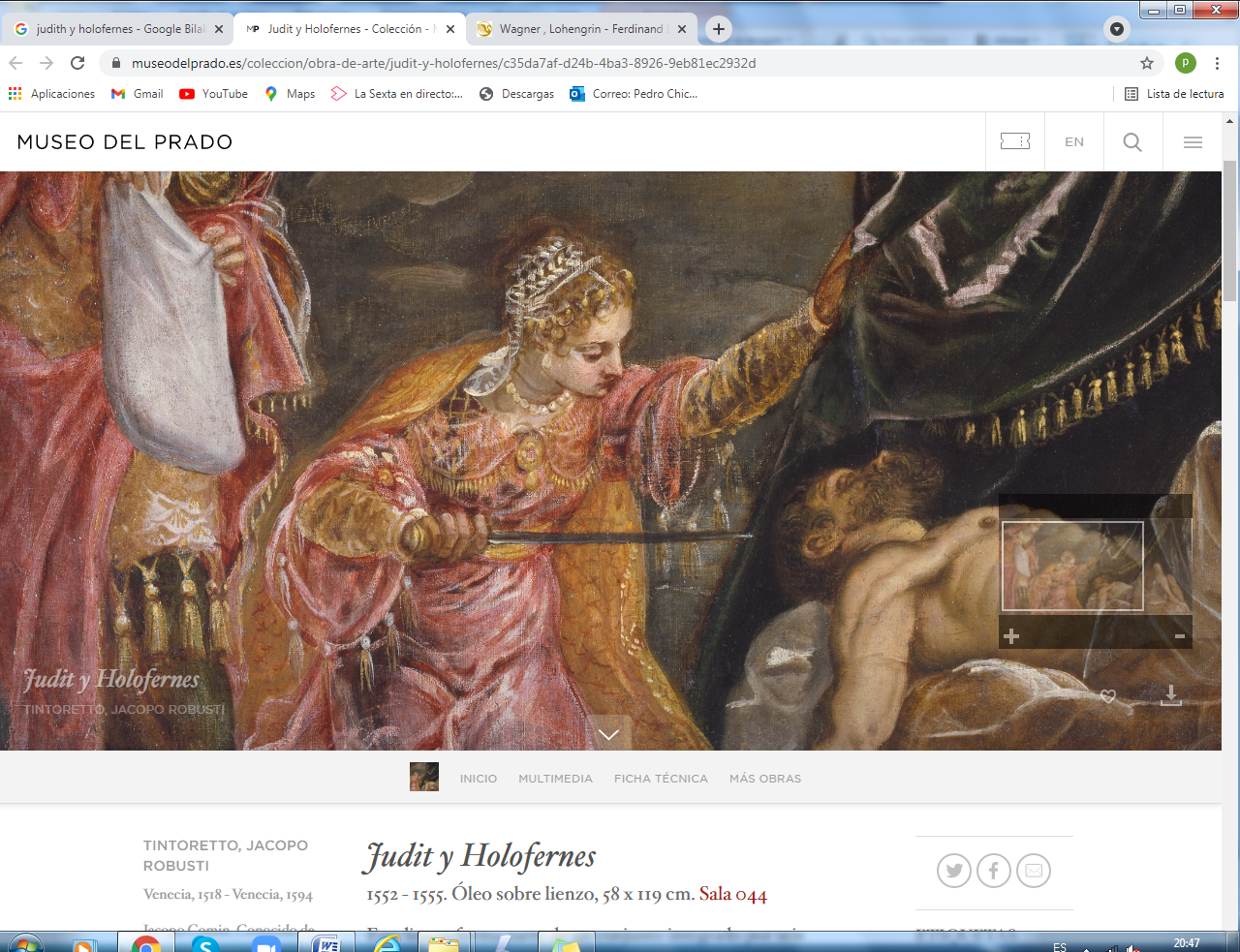 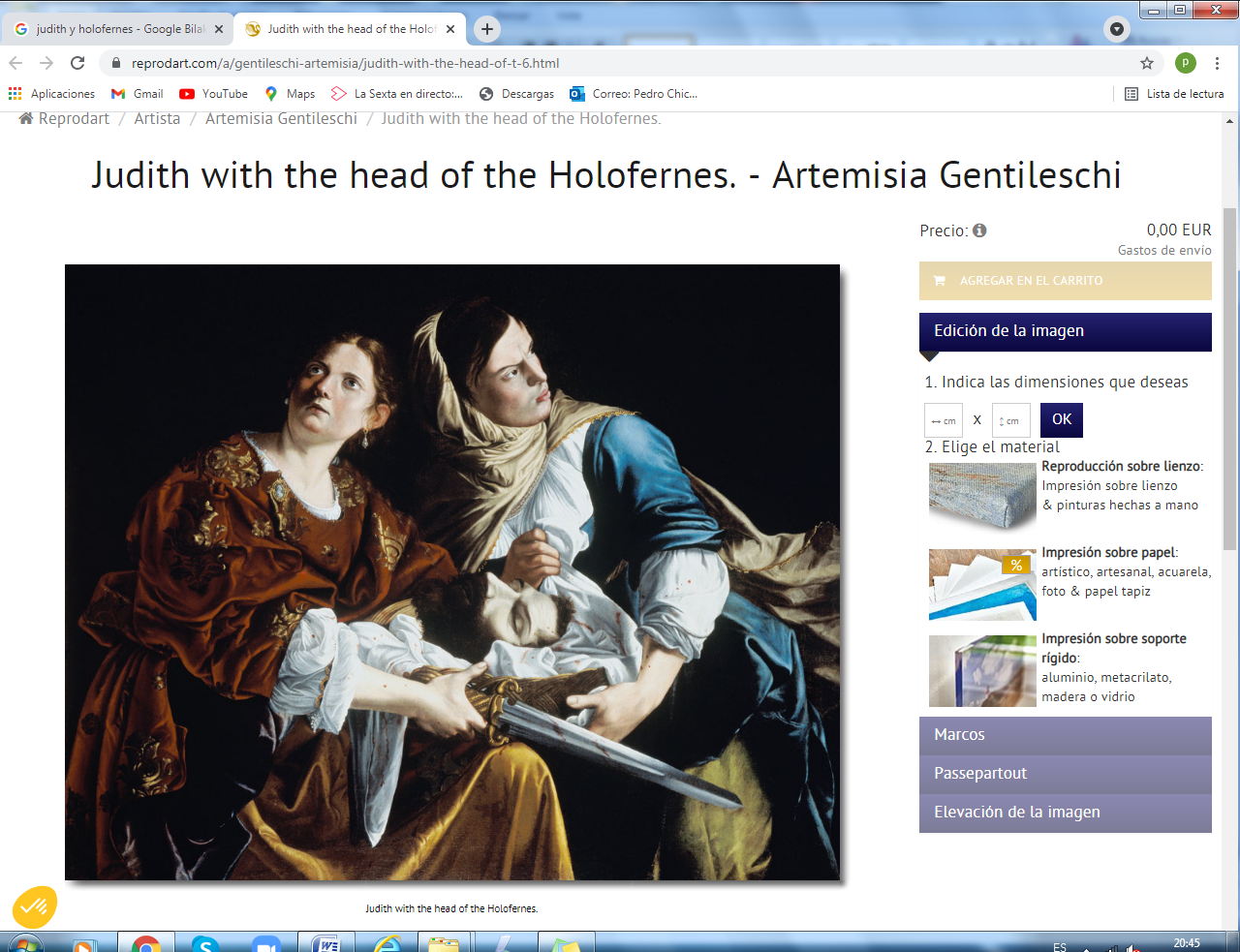 9 - - - - - - - - - - - - - - - - -- -  Huida del enemigo y asalto de los judíos    Llegan a la muralla y gritan a los centinelas que la abran. Enseñan la cabeza de Holofernes. Enseguida se junta todos los habitantes y elevan plegarias de acción de gracias a Dios. Pero al mismo tiempo se preparan todos para hacer una salida y destruir a todos los soldados que en seguida sabrán que no tienen general.     Los criados de Holofernes, al ver que los soldados judíos se preparan para invadir tratan de despertar a Holofernes y comienzan a gritar: "Esas mujeres malvadas han cortado la cabeza al general y se la han llevado".    Todo el mundo se asusta y comienzan a huir todos los soldados. Los judíos van persiguiéndolos y matando a los que pueden y después regresan a recoger todo el inmenso botín que guardaban en su campamento.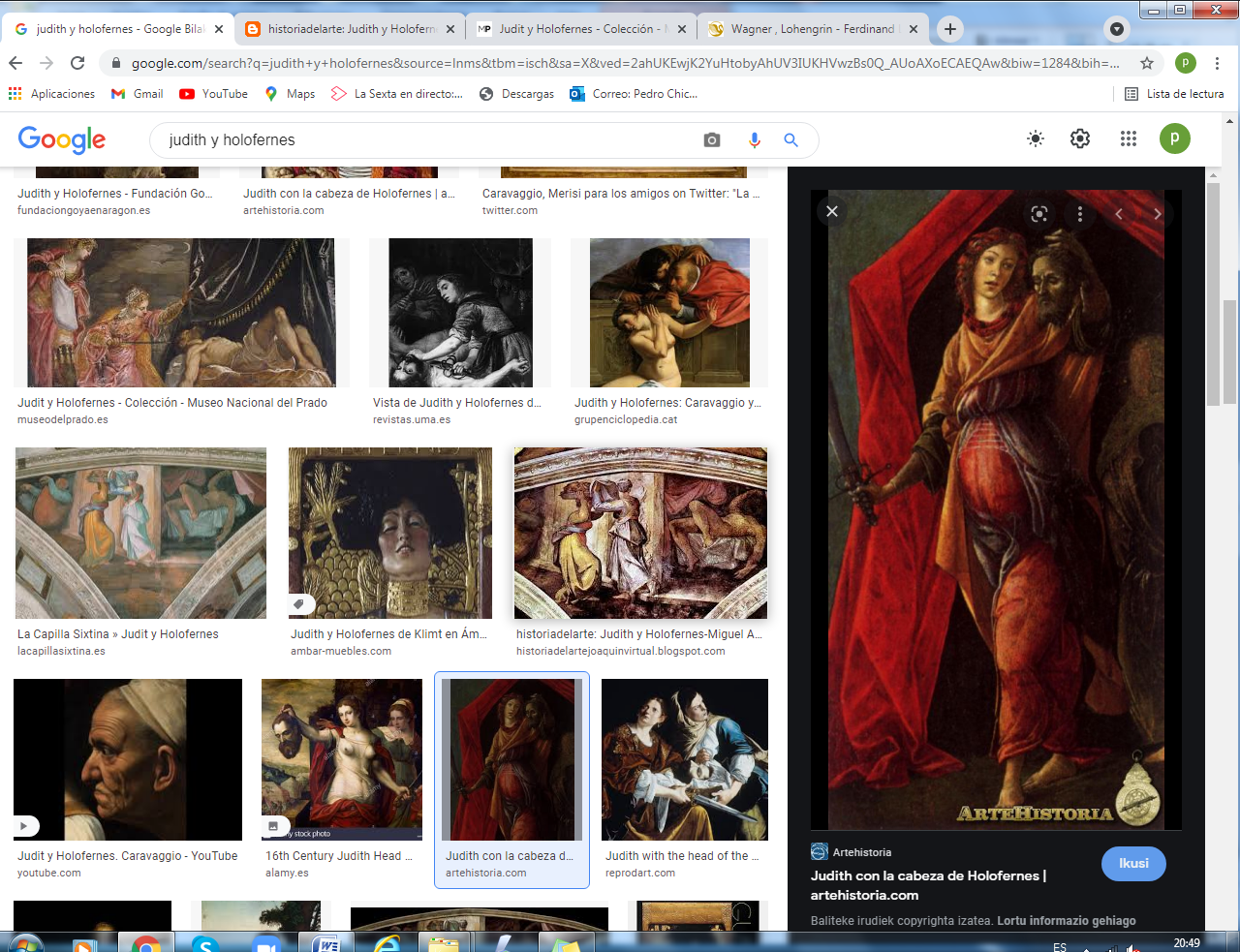    Kuka se echa a reir. Ya se lo imaginaba ella, Lo que no había pensado es que una mujer bella y lista, fuera capaz de coger una espada grande y cortar una cabezota no menos grande, como era la de Holofernes. Claro, pensó que tuvo especial ayuda de Dios, que es más fuerte que todos los soldados.10 - - - - - - - - - - - - - - - - - - - La fiesta en honor de Judith con su himno    Una gran fiesta se organizó  después de tal vitoria. El general Aitor no salía de su asombro y en adelante se pasó a adorar a Yaweh que, por las manos de dos mujeres débiles, había vencido a las invencibles tropas babilónicas.   Judith elevó una hermosa canción y plegaria a Dios y se mantuvo toda la vida que la quedaba como piadosa viuda y gloriosa salvadora de su pueblo, aun que ella en su canción decía que el salvador había sido Yaweh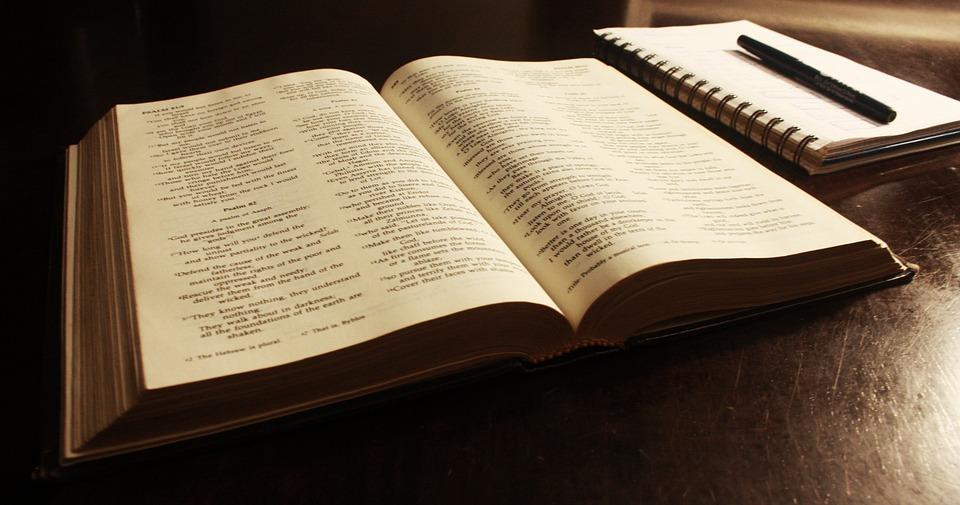 + + + + + + + + + + + + + + + + + + + + + + + + + + + + + +    La página de Kuka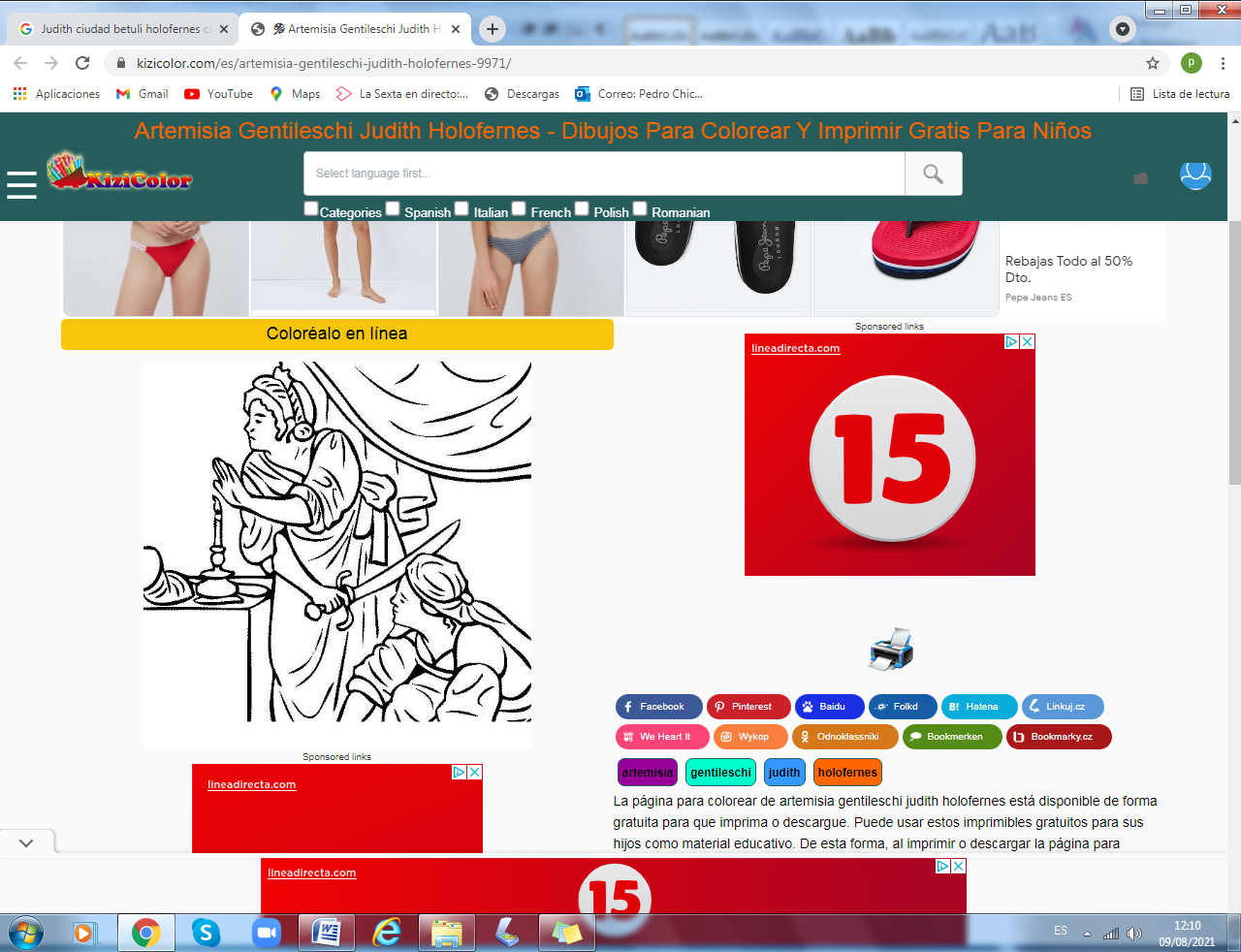 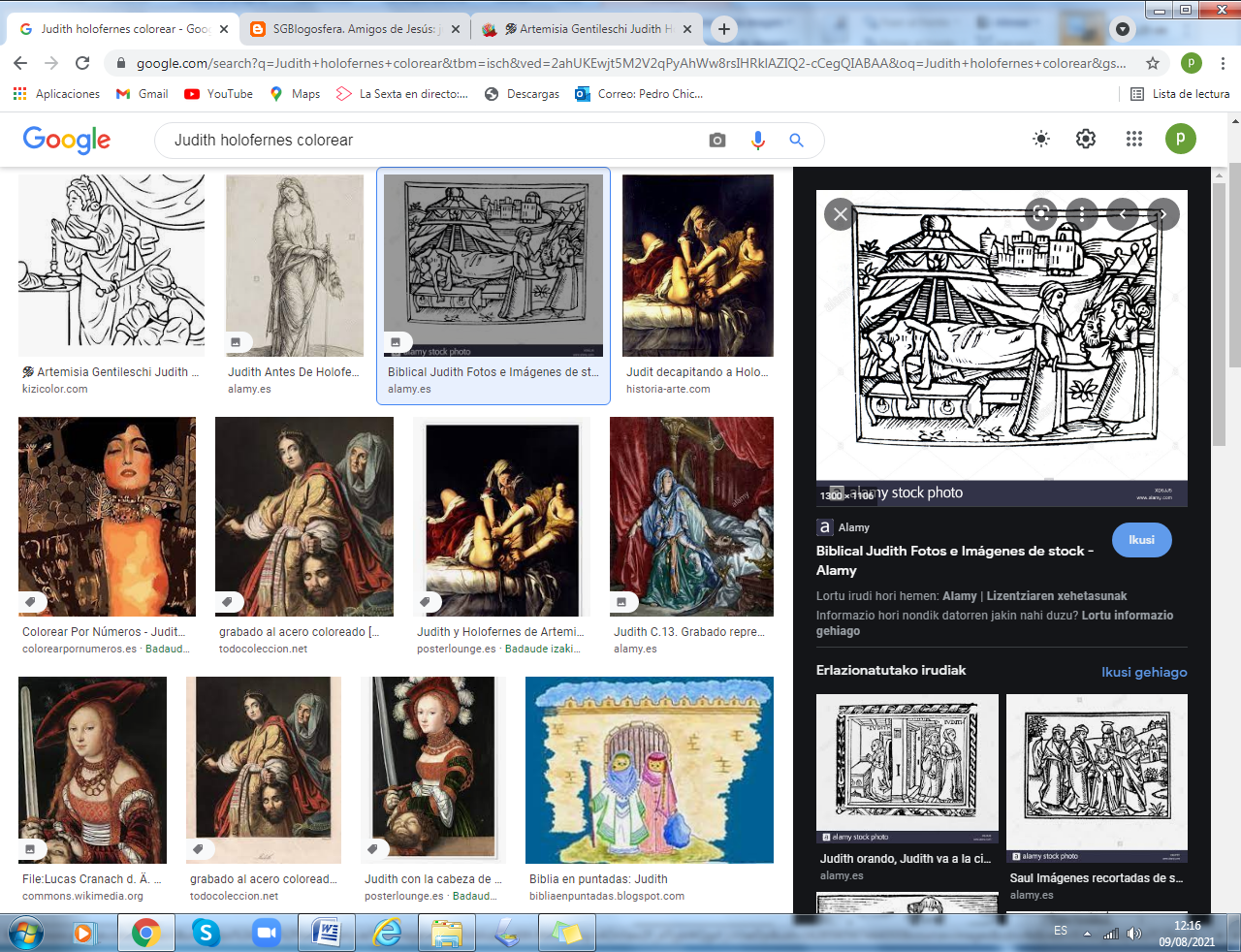 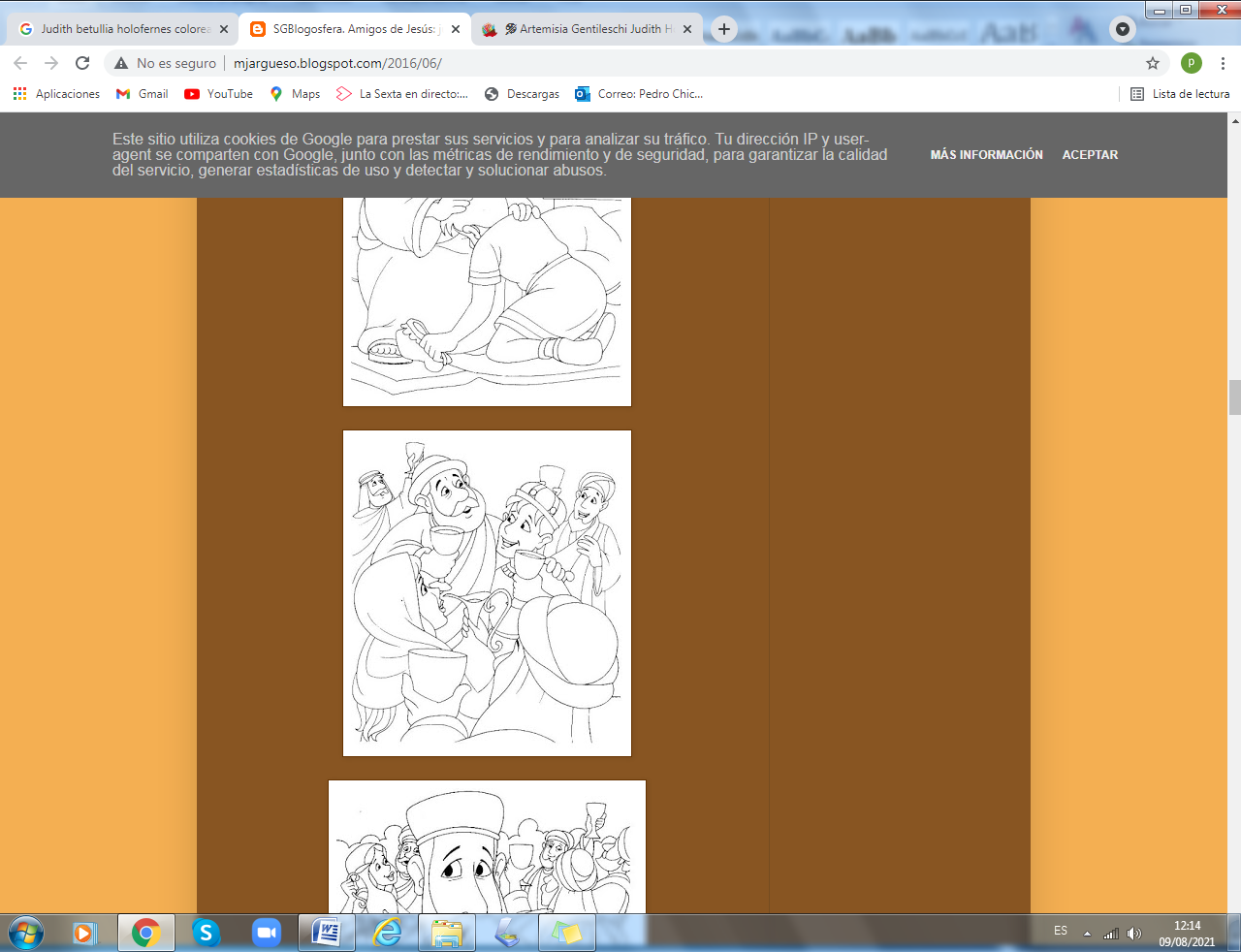 1  Explica estos gráficos. Si parece bueno uno de ellos se puede colorear en honor de Judith2.  Explica la conversación que pudo tener  Judith con Holofernes durante la Cena3.  Dubuja de forma creativa una murallas que se la de Betulia ¿Puede ser como ésta?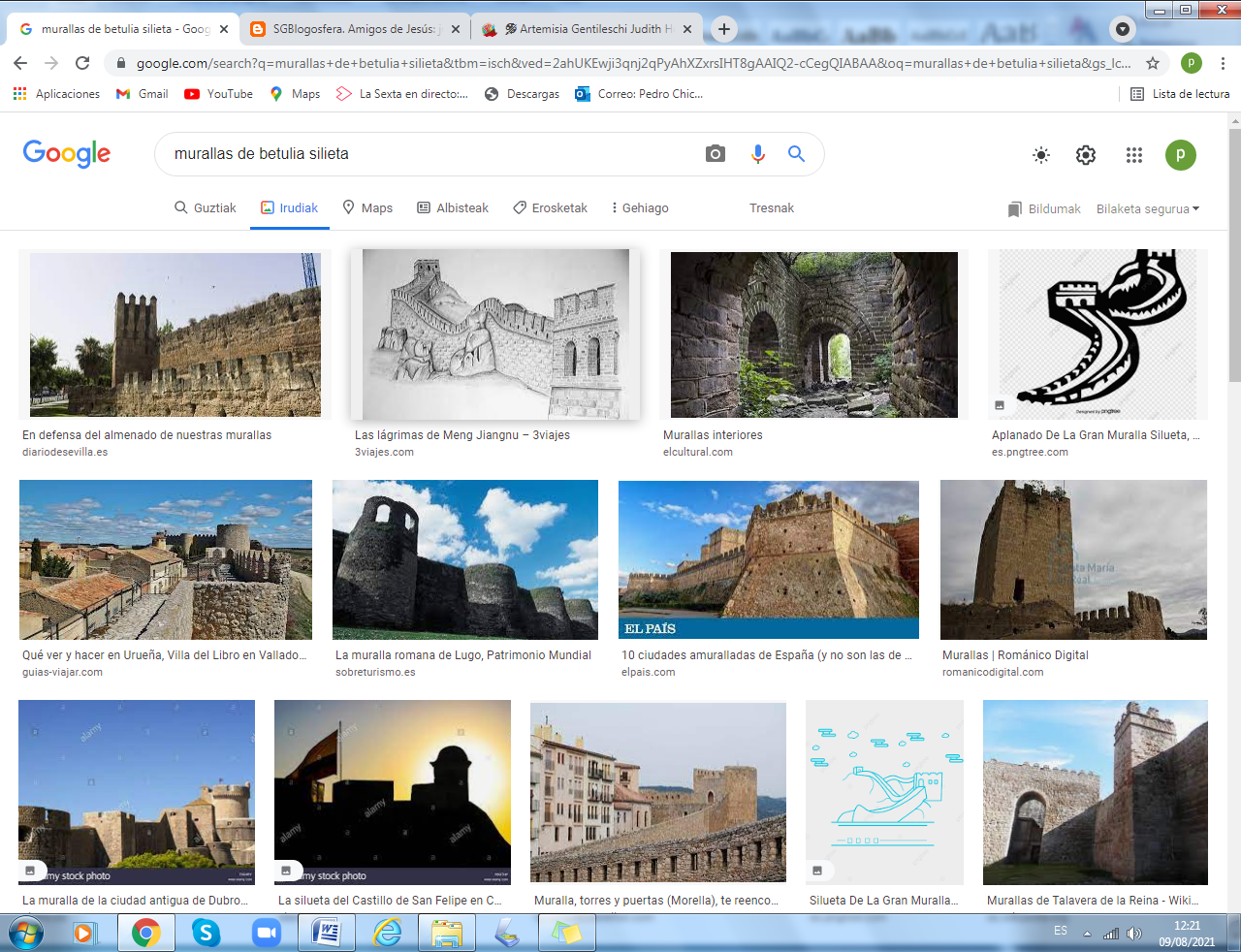 Relatos de nuestro programa que ofrecemos a todos los lectores Tres datos .Nombre biblico  /Niño (m) o niña [con f ] del cuento modelo)valor o virtudAntiguo Testamento1 Adan y Eva   Vidallari -f- (amanecer) Vivir.Paz2 Noe Samin -f- (afortunado)  Trabajo3 Abraham   Unay -m-  (primero) Obediencia4 Jacob   Raquel -f- (elegida) Amistad5. Moisés Wisa -m- (Profeta) Fidelidad6 Samuel Wilka -m- (anunciar)  Piedad7 Sansón  Mamani-m- (energia) Fortaleza8. David  (Sayri-m- (principe) Valentía9 Salomón  Ramon -m-(señorio)Sabiduría10 Elías Elena -f- (griega) Oracion11 Eliseo Inti -m- (sol)Sinceridad12 Isaías Rodrigo -m-(fuerte) Prudencia13 JeremiasAlfo -f- ( blanco) Constancia14 Daniel Yawri -m-(lanza) Inteligencia15 Tobías Susana -f- ( blanca) Confianza16 Esther  Asiri -f- (sonriente) Limpieza17 Judith  Kuka -f- (energia coca) Decisión18 Job  Wayra-m-  ( incansable) Paciencia19 Jonás Takiri -m- (musico) Arrepentimiento20 Esdrás, Inka -m-  ( jefe)TrabajoNuevo TestamentoNuevo Testamento 21 Marcos Alberto   Ser dsicreto22MaríaBeatriz  f- (feliz) Abnegación23 San José. Kusi  -m-  trabajador  Sencillez, 24 Juan Bautista Florina -f- (flor) Responsable25Isabel  Maimar -f- (estrella) Alegria26 Pedro Rumi -m- (piedra)  Espontaneidad27Juan  Ruben-f-  ( color)   Confianza28 Magdalena Teresa -f- (serena) Gratitud29 MateoWari -m- (veloz) Desprendimiento30 PabloSaulo -m-  ( viajero) Idealismo31 Lucas  Marino  Estudio32  Bernabe Luis  REzar33 Timoteo y Tito Roberto  Acción34 Lasmujeres Ester  La verdad35 Los ciegos Elena Cortesia36 Los leprosos Fernando Reflexión37 Los paraliticos Jorge Autodominio38Los posesos Lolita Fantasía39Los enfermos  Cristina  Acompañamiento40 Los resucitados Carlos Belleza   *     Relato 17   *La viuda JudithCon la ayuda de Diosderrota a un ejército grandey a un general que parecíafuerte y peligrosoVer en la Biblia el libro de Judith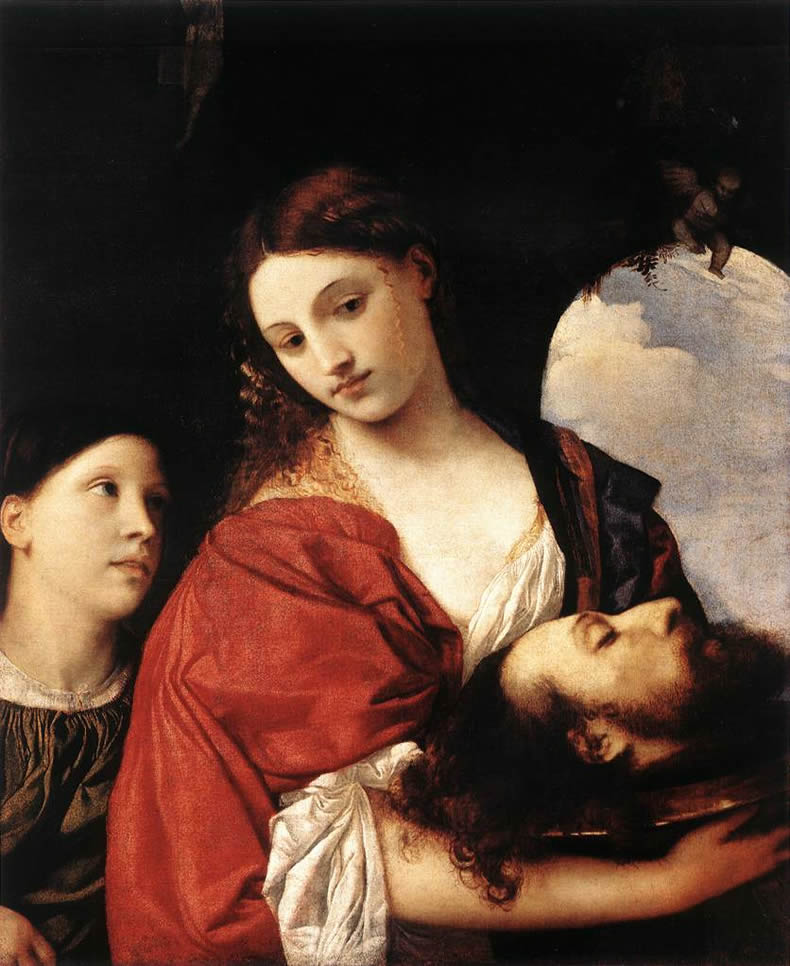 La niña Kuka (en  quechua significa fuerte)desde este relato comenzó a pensar en que Dios nos ayuda si sabemos rezar. Por eso Jesús pedía siempre la fea todos aquellos que le pedían un milagroValor que se pretende resaltarEl valor de la decision y de la audacia